Questionnaire SPEED DATING                                (11th February 2020)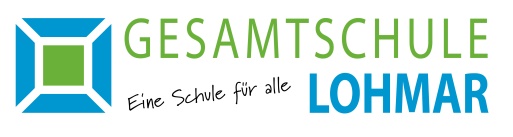 Company: _______________________________________________1. For which jobs do you offer apprenticeship programs? 2. How many apprentices do you have?3. Is it possible to do an apprenticeship (2-3 years) or a practical training (limited to a few weeks or months) in your company? 4. Do you offer this opportunity also to students from other European countries?5. When and how can I apply for an apprenticeship program oder a practical training?6. What are your business hours?7. Who should I talk to if I want to apply? Could you give me a name and a business card?